עבודת קיץ בהנדסה אנליטית לעולים לכיתה יב' 5 יח"ל                   יוני 2023את העבודה יש להגיש בראשית שנת הלימודים תשפ״ד והיא מהווה 5% מציון מחצית א׳. 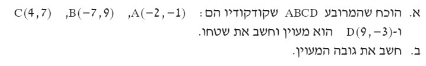 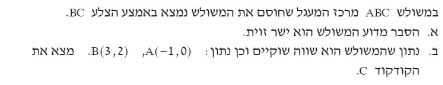 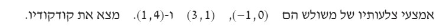 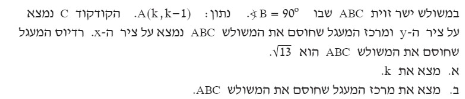 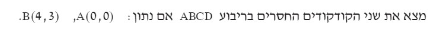 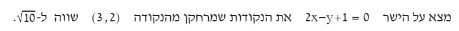 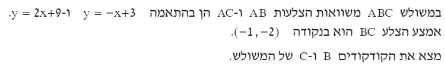 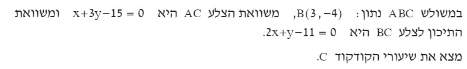 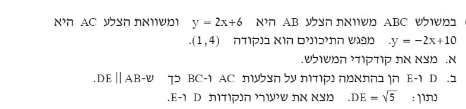 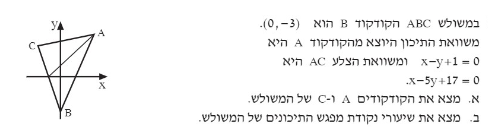 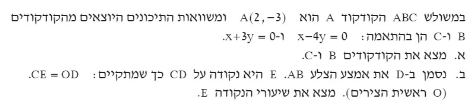 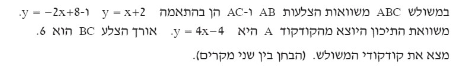 מצא משוואת הישר 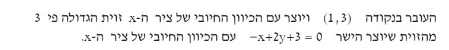 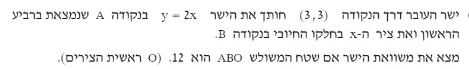 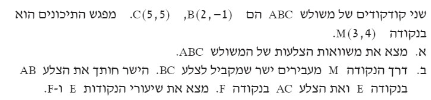 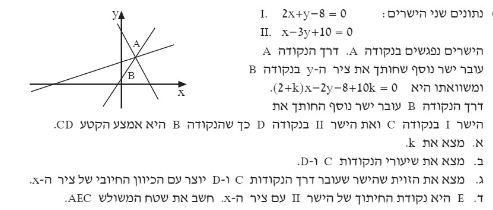 ברוכים הבאים ללימודי שאלון 582 !!!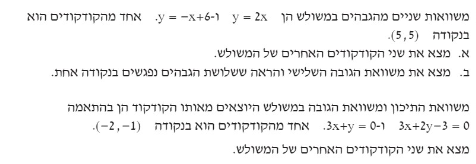 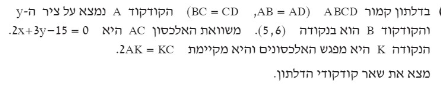 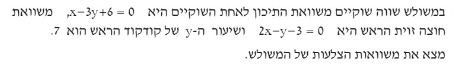 תשובות: חופשה נעימה!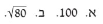 11. 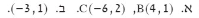 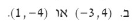 12. 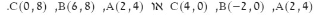 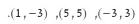 13. 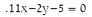 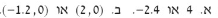 14.  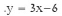 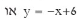 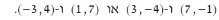 15.  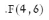 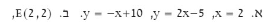 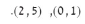 16.  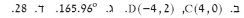 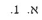 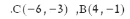 17. 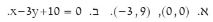 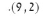 18. 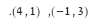 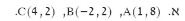 19. 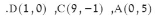 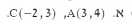 .  20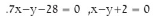 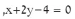 